BULLETIN D’INSCRIPTION 2023-2024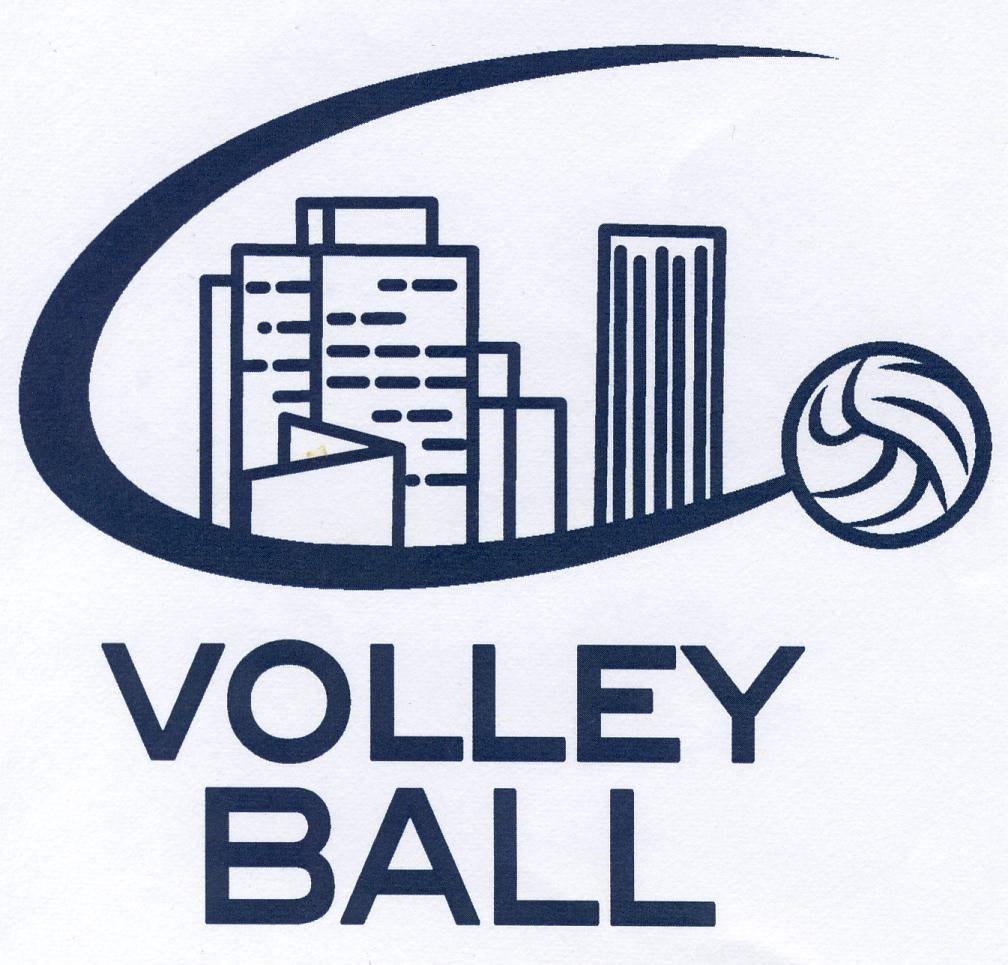 Compétition Volley-ballRenouvellement / Nouvelle AdhésionVérifiez les renseignements Administratifs que vous venez de remplir avant de signer le documentRENSEIGNEMENTS ADMINISTRATIFS ET SPORTIFS  M  F	NOM : _________________	Prénom : __________________	Date de naissance : ________________Adresse postale : ____________________________________Code postal : _____________	VILLE : __________________Tél. domicile : ______________________ Portable : ________________E-mail : ___________________________Licence 2022-2023 	Numéro ________________Nationalité :  Française  Assimilé Français  Étrangère Catégorie : ______________________Prix        €     Chèque N° _________à l’ordre de VBCS  Espèces Vous avez la possibilité de faire jusqu’à TROIS ChèquesACCEPTATION DU RÈGLEMENTCette inscription est ferme et définitive et ne peut faire l’objet d’aucun remboursement.L’inscription implique l’acceptation sans réserve du règlement intérieur du COURBEVOIE SPORT Volley que vous trouverez sur notre site.Les parents autorisent le Club à intervenir et prendre en charge l’enfant par les services d’urgence. Ils autorisent le transport dans le véhicule d’un tiers jusqu’au lieu de compétition. Ils autorisent le Club à reproduire les photos de l’enfant mineur dans le cadre des Entraînements ou Matches.Accepte de recevoir les informations sports de la ville de Courbevoie.Déclare avoir été informé de l’intérêt que représente la souscription de garanties d’indemnités contractuelles et avoir pris connaissance que le Club n’est en aucun cas responsable du vol ou pertes d’objets personnels dans tous les équipements sportifs fréquentés.Fait à : _________________     Le : ______________	SignatureCADRE RÉSERVÉ À COURBEVOIE VOLLEY-BALL Certificat Médical	  Carte d’Identité	 Photo	  Réduction 10% Mairie	   Pass +_____ €Dossier validé le : _____________ ________________________________________________________________________________________________________________________________________________________________________________________________________________